Finance Services (813) 794-2268MEMORANDUMDate:	August 6, 2021 To:	School Board MembersFrom:	Michelle Williams, Interim Director of Finance ServicesRe:	Attached Warrant List for the Week Ending August 10, 2021Please review the current computerized list. These totals include computer generated, handwritten, electronic funds transfer (EFT) and cancelled checks.Warrant Numbers 953926-954049………………………………………………………………..…$10,108,374.14Electronic Fund Transfer Numbers 4885-4899…………………………………………………….....$4,142,664.57 Total Disbursements…………………………………………………………..……$14,251,038.71Disbursements by FundFund 1100……………………………………………….………………………………………......…...$2,103,564.00Fund 1300……………………………………………….………………………………………...…..…$4,133,804.00Fund 2962…………………………………………………………………………………………………...$280.00Fund 3718……………………………………………….………………………………………...……….$611,217.60Fund 3719…………………………………………………………………………………………………..$104,647.70Fund 3721…....……………….…………………………...………….………………….………….…........$148,719.04Fund 3900……………………………………………………………………………...……………..……….$7,665.00Fund 3904……………………………………………………………………………...………………....$1,570,660.39Fund 3905………………………………………..…….……………….…….……..……….….........….....$654,701.54Fund 3928……………………………………………………...…………………………...…..……...…..…$23,885.00Fund 3929…....………………………………………………...………………………...…..……………….$49,161.35Fund 3932…....………………………………………………...………………………...…..……………...$275,676.57Fund 4100………………………………………………………………………………...…….……..……..$51,077.42Fund 4210………………………………………………………………………….……..……...…….......$100,977.20Fund 4230………………………………………………………………………….……..……...……...........$5,400.00Fund 4420………………………………………………………………………….……..……...………...$303,000.00Fund 4430………………………………………………………………………….……..……...…….......$524,104.27Fund 7111………………………………………………………………………….……..……...……..............$426.23Fund 7130………………………………………………………………………………………....….$3,383,355.00Fund 7921………………………………………………………………………………………...…….$166,896.57Fund 7922…………………………………………………………………………………………..……$13,848.31Fund 8710………………………………………………………………………………………….….....$11,098.92Fund 8915…………………………………………………………………………………………………$6,150.00Fund 9210..………………………………………………………………………………………………….$722.60The warrant list is a representation of three check runs and one EFT run. Confirmation of the approval of the warrant list for the week ending August 10, 2021 will be requested at the September 7, 2021 School Board meeting. 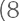 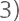 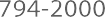 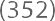 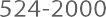 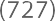 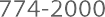 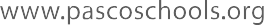 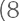 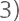 